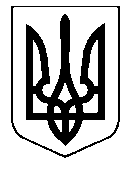                                                           УКРАЇНА                                                                 НОСІВСЬКА  МІСЬКА  РАДАНОСІВСЬКОГО РАЙОНУ ЧЕРНІГІВСЬКОЇ ОБЛАСТІВИКОНАВЧИЙ  КОМІТЕТР І Ш Е Н Н Я13 грудня  2019  року                        м. Носівка                                         № 372Про  структуру  та загальну  чисельність  КУ «Інклюзивно-ресурсний центр» Носівської міської ради на 2020 рікВідповідно до статей 32, 52 Закону України “Про місцеве самоврядування в Україні”, Постанови Кабінету Міністрів України від 12 липня 2017 року                  № 545 (зі змінами від 22.08.2018 № 617) «Про затвердження Положення про інклюзивно-ресурсний центр», п.6.6 Статуту комунальної установи «Інклюзивно-ресурсний центр» Носівської міської ради,  виконавчий комітет міської ради  в и р і ш и в:Погодити структуру та загальну чисельність комунальної установи «Інклюзивно-ресурсний центр» Носівської міської ради на 2020 рік – 5,25 штатних одиниць, згідно додатку.2. Подати проект рішення з даного питання на розгляд постійних комісій та сесії міської ради.3. Контроль за виконанням рішення покласти на заступника міського голови з питань гуманітарної сфери Л. Міщенко та начальника відділу освіти, сім’ї, молоді та спорту міської ради Н. Тонконог.Міський голова                   		     В. ІГНАТЧЕНКО                                                                                         Додатокдо рішення  виконавчого комітетувід 13.12.2019 р. № 372Структура та загальна чисельністькомунальної установи «Інклюзивно-ресурсний центр» Носівської міської радиНачальник відділу освіти,сім’ї, молоді та спорту                        		       		      Н.ТОНКОНОГ№ п/пНазва посадКількість штатних посад1Директор1,02Вчитель-дефектолог2,03Вчитель-логопед1,04.Практичний психолог1,05.Прибиральник0,25Всього:5,25